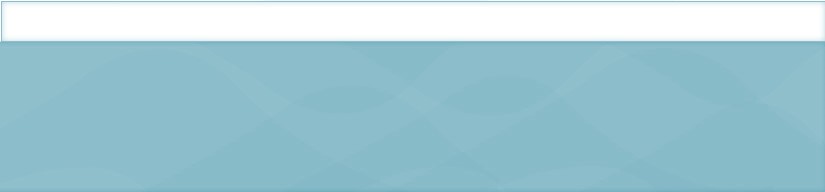 OLVY 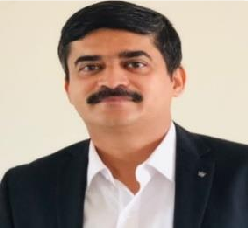 Corporate Banking |Trade Finance| Payments |Change ManagementEnterprising leader & planner with a strong record of contributions in streamlining operations, invigorating businesses, heightening productivity, systems & proceduresIndustry Preference: Banking & Finance	Location Preference: OpenProfile Summary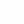 Seasoned Corporate Banking Professional with over 24 years of rich experience in leading global operations for Corporate Assets, Trade Finance, Treasury, Cash Management, Payments, Customer Relationship Management, Process Excellence, Factoring, Escrow, Regulatory & Compliance with focus on top-line profitability while ensuring optimal utilization of resourcesProfessional Scrum Master; facilitated new products and process implementations; spearheaded process re-engineering, diagnostics, roll-out, implementation and constant monitoring of the bank’s performanceHeaded transition of Corporate & Payments Operations with 300+ FTEs from Mashreq Bank, Dubai to TCS, ChennaiSpearheaded migration of FX, MM and Options processes of JP Morgan from Bournemouth, UK to Mumbai, IndiaExceeded the financial objectives of represented clients; assessed risk tolerance and investment / risk management goals to recommend solutions optimally suited to client needsExpert in building strong rapport with customers through customer centric approach; ensuring strict adherence with service standards, complaint management guidelines and other statutory compliances.Skilled People Manager: Mentoring and coaching teams for highest efficiency and quality delivery; strong believer that people are the most important asset for the organization and nurturing talent is very important factor as a LeaderLeveraged expertise in UPC 600, URC 522, URR 725, ISBP745, ISP98 & URDG 758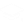 Education2020	Post Graduate Diploma in Islamic Banking and Finance, Institute of Islamic Banking and Finance, Hyderabad, India 2002	Master’s Degree in Financial Management (MFM), Narsee Monjee Institute of Management Studies, Mumbai, India 2002	CAIIB, Indian Institute of Bankers, Mumbai, India1995	Bachelor of Commerce, University of Mumbai, Mumbai, India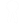 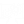 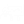 Areas of Expertise	Soft Skills	AchievementsDecision Making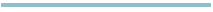 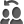 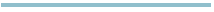 Change Agent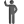 Motivational LeaderStrategic Thinker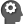 Collaborator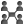 Communicator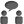 Innovator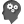 Successfully led the digitization strategy to achieve savings of 50+ FTE through transformation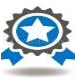 Reduced the turnaround times and SLA for clean transactions from 1 day to 4 hour for priority customers and from 48 hours to same day for other customers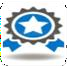 Augmented cost saving of ~AED 6 MM on a cost base of ~AED 50 MM through various levers like right sourcing, right shoring, delayering, process re-engineering, automation and RPA (leading to a productivity gain of ~12%)Surfaced AED 5.23mn escrow fraud, conducted investigation and helped fraud team file claim and ensured bank claim was settled by insurance companyStarted customer engagement forum meeting the customer at operations level to ensure direct feedback and resolution to enhance customer experienceAchieved the highest Voice of Employee (VoE) score of 8.4 across the bankReduced customer complaints by >95% (Jan 2017: 650+ / Dec 2017: 19) within 12 months of assuming responsibility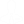 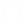 Dec’05 – May’14	J P Morgan India Services Pvt. Ltd. as AVP- Treasury OperationsKey Result Areas:Spearheaded the FX, Money Market and FX Options operationsLed the migration of FX, MM and FX Options Processes from Bournemouth to MumbaiProject Managed the two way reconciliation of trades and attributes from front end risk management systems to the data warehouse for T+1 consumption in various MIS and regulatory reportsSteered automation of Confirmation, Settlements and MT103 processesInvestigated and responded with root cause analysis for escalated matters and management concerns as they ariseDefined and tracked metrics for performance management and monitored service levelsEnsured a Pristine Control Environment – all operational risks to be assessed and mitigated, and control / audit issues actively managed to resolutionDrove process improvements across all of the various teams to deliver on efficiency metricsConducted 1:1 meetings with directs and subordinates and ensured that talent is retained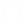 Previous ExperienceSep’05 – Nov’05	Emirates Bank International as Manager – Trade Ops.Nov’02 - Aug’05	ICICI Bank Limited - Bahrain Offshore Banking Unit, Bahrain as Manager-Trade Ops.Jan’01 – Nov’02	Bank of Tokyo-Mitsubishi Limited, Mumbai, India as Account Officer RemittancesProfessional Trainings & Certifications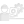 Professional SCRUM Master (SAFE4)Certified Quality Improvement Associate from ASQ1 year Leadership Certification from I-DiscoverAnalysing data with Power BI, Vinsys2 year Diploma in Computers from Aptech computer educationTraining on Banks Electronic Support System relating to SWIFT - Japan 10 daysTraining on Foreign Exchange and related areas – FEDAI – 1 weekTraining on Compilation of R-Returns – RBI – 2 daysTraining on General Banking – St. Xavier’s College, Mumbai – 1 week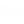 Personal DetailsDate of Birth:	10th June 1975Languages Known:	English, Hindi and MarathiVisa Status:	UAE Work Permit & US B1/B2 valid till Oct 2026Personal Contact	:  olvy-397993@datachampion.com Reference	: Mr. Anup P Bhatia, HR Consultant, Gulfjobseeker.com 0504753686Career Timeline (Recent 4)Career Timeline (Recent 4)Career Timeline (Recent 4)Career Timeline (Recent 4)Career Timeline (Recent 4)Career Timeline (Recent 4)Career Timeline (Recent 4)Career Timeline (Recent 4)Career Timeline (Recent 4)Career Timeline (Recent 4)Career Timeline (Recent 4)Career Timeline (Recent 4)Career Timeline (Recent 4)Work ExperienceWork ExperienceWork ExperienceWork ExperienceWork ExperienceWork ExperienceWork ExperienceWork ExperienceWork ExperienceWork ExperienceWork ExperienceWork ExperienceWork ExperienceJan’18 – Till date	Bank in Dubai as Head of Corporate OperationsJan’18 – Till date	Bank in Dubai as Head of Corporate OperationsJan’18 – Till date	Bank in Dubai as Head of Corporate OperationsJan’18 – Till date	Bank in Dubai as Head of Corporate OperationsJan’18 – Till date	Bank in Dubai as Head of Corporate OperationsJan’18 – Till date	Bank in Dubai as Head of Corporate OperationsJan’18 – Till date	Bank in Dubai as Head of Corporate OperationsJan’18 – Till date	Bank in Dubai as Head of Corporate OperationsJan’18 – Till date	Bank in Dubai as Head of Corporate OperationsJan’18 – Till date	Bank in Dubai as Head of Corporate OperationsJan’18 – Till date	Bank in Dubai as Head of Corporate OperationsJan’18 – Till date	Bank in Dubai as Head of Corporate OperationsJan’18 – Till date	Bank in Dubai as Head of Corporate OperationsKey Result Areas:Attracted high quality, global talent to build a best in class team of operation professionals across all levels including local, Emirati talent to exceed on Emiratization targetsLead the operations team in exceptional delivery of Cash Management, Transaction banking, Corporate Assets, Trade and support servicesPartnered for the bank’s strategic vision of automation across processes including upgrade of core banking platform, Unified Payments Platform consolidating Fund Transfer (FTS), Wage Payment (WPS), Direct Debit (DDS) and Cheque Clearing (ICCS), Swift 2020/21 changes, TI Upgrade, CRM implementationLead the project for bank vide Suspense and Third Party GLs (TPGL) transition from manual to automated platform Intellimatch identifying and resolving issues leading to AED 4.72mn positive variance to P&L.Ideating business development management plans, processes and strategies in close liaison with Senior ManagementEnsuring quality and timely submission of presentations related to performance of the operations teamsSeamlessly leading the offshoring functions by engaging in preparing Governance Model, Performance Level Agreements, Trainings, Recruitment ensuring hassle free customer experienceTaking initiatives and activities that contributes towards cost optimization and process improvementsEstablished stringent controls environment with revamped RCSA testing, re-documented ISO standard SOPs, timely reconciliation of NOSTROs & GLs resulting in zero operations losses and satisfactory audit reviewsSupported Relationship Teams by providing advisory services in structuring corporate & trade transactionsManaged contracts and relations with customers, vendors, partners and other stakeholdersLiaised with internal and external Audit Teams and ensured that all audit issues were recorded and closedDevised and tracked metrics for performance measurement & service levels; monitored key triggers for early warning signalsKey Result Areas:Attracted high quality, global talent to build a best in class team of operation professionals across all levels including local, Emirati talent to exceed on Emiratization targetsLead the operations team in exceptional delivery of Cash Management, Transaction banking, Corporate Assets, Trade and support servicesPartnered for the bank’s strategic vision of automation across processes including upgrade of core banking platform, Unified Payments Platform consolidating Fund Transfer (FTS), Wage Payment (WPS), Direct Debit (DDS) and Cheque Clearing (ICCS), Swift 2020/21 changes, TI Upgrade, CRM implementationLead the project for bank vide Suspense and Third Party GLs (TPGL) transition from manual to automated platform Intellimatch identifying and resolving issues leading to AED 4.72mn positive variance to P&L.Ideating business development management plans, processes and strategies in close liaison with Senior ManagementEnsuring quality and timely submission of presentations related to performance of the operations teamsSeamlessly leading the offshoring functions by engaging in preparing Governance Model, Performance Level Agreements, Trainings, Recruitment ensuring hassle free customer experienceTaking initiatives and activities that contributes towards cost optimization and process improvementsEstablished stringent controls environment with revamped RCSA testing, re-documented ISO standard SOPs, timely reconciliation of NOSTROs & GLs resulting in zero operations losses and satisfactory audit reviewsSupported Relationship Teams by providing advisory services in structuring corporate & trade transactionsManaged contracts and relations with customers, vendors, partners and other stakeholdersLiaised with internal and external Audit Teams and ensured that all audit issues were recorded and closedDevised and tracked metrics for performance measurement & service levels; monitored key triggers for early warning signalsKey Result Areas:Attracted high quality, global talent to build a best in class team of operation professionals across all levels including local, Emirati talent to exceed on Emiratization targetsLead the operations team in exceptional delivery of Cash Management, Transaction banking, Corporate Assets, Trade and support servicesPartnered for the bank’s strategic vision of automation across processes including upgrade of core banking platform, Unified Payments Platform consolidating Fund Transfer (FTS), Wage Payment (WPS), Direct Debit (DDS) and Cheque Clearing (ICCS), Swift 2020/21 changes, TI Upgrade, CRM implementationLead the project for bank vide Suspense and Third Party GLs (TPGL) transition from manual to automated platform Intellimatch identifying and resolving issues leading to AED 4.72mn positive variance to P&L.Ideating business development management plans, processes and strategies in close liaison with Senior ManagementEnsuring quality and timely submission of presentations related to performance of the operations teamsSeamlessly leading the offshoring functions by engaging in preparing Governance Model, Performance Level Agreements, Trainings, Recruitment ensuring hassle free customer experienceTaking initiatives and activities that contributes towards cost optimization and process improvementsEstablished stringent controls environment with revamped RCSA testing, re-documented ISO standard SOPs, timely reconciliation of NOSTROs & GLs resulting in zero operations losses and satisfactory audit reviewsSupported Relationship Teams by providing advisory services in structuring corporate & trade transactionsManaged contracts and relations with customers, vendors, partners and other stakeholdersLiaised with internal and external Audit Teams and ensured that all audit issues were recorded and closedDevised and tracked metrics for performance measurement & service levels; monitored key triggers for early warning signalsKey Result Areas:Attracted high quality, global talent to build a best in class team of operation professionals across all levels including local, Emirati talent to exceed on Emiratization targetsLead the operations team in exceptional delivery of Cash Management, Transaction banking, Corporate Assets, Trade and support servicesPartnered for the bank’s strategic vision of automation across processes including upgrade of core banking platform, Unified Payments Platform consolidating Fund Transfer (FTS), Wage Payment (WPS), Direct Debit (DDS) and Cheque Clearing (ICCS), Swift 2020/21 changes, TI Upgrade, CRM implementationLead the project for bank vide Suspense and Third Party GLs (TPGL) transition from manual to automated platform Intellimatch identifying and resolving issues leading to AED 4.72mn positive variance to P&L.Ideating business development management plans, processes and strategies in close liaison with Senior ManagementEnsuring quality and timely submission of presentations related to performance of the operations teamsSeamlessly leading the offshoring functions by engaging in preparing Governance Model, Performance Level Agreements, Trainings, Recruitment ensuring hassle free customer experienceTaking initiatives and activities that contributes towards cost optimization and process improvementsEstablished stringent controls environment with revamped RCSA testing, re-documented ISO standard SOPs, timely reconciliation of NOSTROs & GLs resulting in zero operations losses and satisfactory audit reviewsSupported Relationship Teams by providing advisory services in structuring corporate & trade transactionsManaged contracts and relations with customers, vendors, partners and other stakeholdersLiaised with internal and external Audit Teams and ensured that all audit issues were recorded and closedDevised and tracked metrics for performance measurement & service levels; monitored key triggers for early warning signalsKey Result Areas:Attracted high quality, global talent to build a best in class team of operation professionals across all levels including local, Emirati talent to exceed on Emiratization targetsLead the operations team in exceptional delivery of Cash Management, Transaction banking, Corporate Assets, Trade and support servicesPartnered for the bank’s strategic vision of automation across processes including upgrade of core banking platform, Unified Payments Platform consolidating Fund Transfer (FTS), Wage Payment (WPS), Direct Debit (DDS) and Cheque Clearing (ICCS), Swift 2020/21 changes, TI Upgrade, CRM implementationLead the project for bank vide Suspense and Third Party GLs (TPGL) transition from manual to automated platform Intellimatch identifying and resolving issues leading to AED 4.72mn positive variance to P&L.Ideating business development management plans, processes and strategies in close liaison with Senior ManagementEnsuring quality and timely submission of presentations related to performance of the operations teamsSeamlessly leading the offshoring functions by engaging in preparing Governance Model, Performance Level Agreements, Trainings, Recruitment ensuring hassle free customer experienceTaking initiatives and activities that contributes towards cost optimization and process improvementsEstablished stringent controls environment with revamped RCSA testing, re-documented ISO standard SOPs, timely reconciliation of NOSTROs & GLs resulting in zero operations losses and satisfactory audit reviewsSupported Relationship Teams by providing advisory services in structuring corporate & trade transactionsManaged contracts and relations with customers, vendors, partners and other stakeholdersLiaised with internal and external Audit Teams and ensured that all audit issues were recorded and closedDevised and tracked metrics for performance measurement & service levels; monitored key triggers for early warning signalsKey Result Areas:Attracted high quality, global talent to build a best in class team of operation professionals across all levels including local, Emirati talent to exceed on Emiratization targetsLead the operations team in exceptional delivery of Cash Management, Transaction banking, Corporate Assets, Trade and support servicesPartnered for the bank’s strategic vision of automation across processes including upgrade of core banking platform, Unified Payments Platform consolidating Fund Transfer (FTS), Wage Payment (WPS), Direct Debit (DDS) and Cheque Clearing (ICCS), Swift 2020/21 changes, TI Upgrade, CRM implementationLead the project for bank vide Suspense and Third Party GLs (TPGL) transition from manual to automated platform Intellimatch identifying and resolving issues leading to AED 4.72mn positive variance to P&L.Ideating business development management plans, processes and strategies in close liaison with Senior ManagementEnsuring quality and timely submission of presentations related to performance of the operations teamsSeamlessly leading the offshoring functions by engaging in preparing Governance Model, Performance Level Agreements, Trainings, Recruitment ensuring hassle free customer experienceTaking initiatives and activities that contributes towards cost optimization and process improvementsEstablished stringent controls environment with revamped RCSA testing, re-documented ISO standard SOPs, timely reconciliation of NOSTROs & GLs resulting in zero operations losses and satisfactory audit reviewsSupported Relationship Teams by providing advisory services in structuring corporate & trade transactionsManaged contracts and relations with customers, vendors, partners and other stakeholdersLiaised with internal and external Audit Teams and ensured that all audit issues were recorded and closedDevised and tracked metrics for performance measurement & service levels; monitored key triggers for early warning signalsKey Result Areas:Attracted high quality, global talent to build a best in class team of operation professionals across all levels including local, Emirati talent to exceed on Emiratization targetsLead the operations team in exceptional delivery of Cash Management, Transaction banking, Corporate Assets, Trade and support servicesPartnered for the bank’s strategic vision of automation across processes including upgrade of core banking platform, Unified Payments Platform consolidating Fund Transfer (FTS), Wage Payment (WPS), Direct Debit (DDS) and Cheque Clearing (ICCS), Swift 2020/21 changes, TI Upgrade, CRM implementationLead the project for bank vide Suspense and Third Party GLs (TPGL) transition from manual to automated platform Intellimatch identifying and resolving issues leading to AED 4.72mn positive variance to P&L.Ideating business development management plans, processes and strategies in close liaison with Senior ManagementEnsuring quality and timely submission of presentations related to performance of the operations teamsSeamlessly leading the offshoring functions by engaging in preparing Governance Model, Performance Level Agreements, Trainings, Recruitment ensuring hassle free customer experienceTaking initiatives and activities that contributes towards cost optimization and process improvementsEstablished stringent controls environment with revamped RCSA testing, re-documented ISO standard SOPs, timely reconciliation of NOSTROs & GLs resulting in zero operations losses and satisfactory audit reviewsSupported Relationship Teams by providing advisory services in structuring corporate & trade transactionsManaged contracts and relations with customers, vendors, partners and other stakeholdersLiaised with internal and external Audit Teams and ensured that all audit issues were recorded and closedDevised and tracked metrics for performance measurement & service levels; monitored key triggers for early warning signalsKey Result Areas:Attracted high quality, global talent to build a best in class team of operation professionals across all levels including local, Emirati talent to exceed on Emiratization targetsLead the operations team in exceptional delivery of Cash Management, Transaction banking, Corporate Assets, Trade and support servicesPartnered for the bank’s strategic vision of automation across processes including upgrade of core banking platform, Unified Payments Platform consolidating Fund Transfer (FTS), Wage Payment (WPS), Direct Debit (DDS) and Cheque Clearing (ICCS), Swift 2020/21 changes, TI Upgrade, CRM implementationLead the project for bank vide Suspense and Third Party GLs (TPGL) transition from manual to automated platform Intellimatch identifying and resolving issues leading to AED 4.72mn positive variance to P&L.Ideating business development management plans, processes and strategies in close liaison with Senior ManagementEnsuring quality and timely submission of presentations related to performance of the operations teamsSeamlessly leading the offshoring functions by engaging in preparing Governance Model, Performance Level Agreements, Trainings, Recruitment ensuring hassle free customer experienceTaking initiatives and activities that contributes towards cost optimization and process improvementsEstablished stringent controls environment with revamped RCSA testing, re-documented ISO standard SOPs, timely reconciliation of NOSTROs & GLs resulting in zero operations losses and satisfactory audit reviewsSupported Relationship Teams by providing advisory services in structuring corporate & trade transactionsManaged contracts and relations with customers, vendors, partners and other stakeholdersLiaised with internal and external Audit Teams and ensured that all audit issues were recorded and closedDevised and tracked metrics for performance measurement & service levels; monitored key triggers for early warning signalsKey Result Areas:Attracted high quality, global talent to build a best in class team of operation professionals across all levels including local, Emirati talent to exceed on Emiratization targetsLead the operations team in exceptional delivery of Cash Management, Transaction banking, Corporate Assets, Trade and support servicesPartnered for the bank’s strategic vision of automation across processes including upgrade of core banking platform, Unified Payments Platform consolidating Fund Transfer (FTS), Wage Payment (WPS), Direct Debit (DDS) and Cheque Clearing (ICCS), Swift 2020/21 changes, TI Upgrade, CRM implementationLead the project for bank vide Suspense and Third Party GLs (TPGL) transition from manual to automated platform Intellimatch identifying and resolving issues leading to AED 4.72mn positive variance to P&L.Ideating business development management plans, processes and strategies in close liaison with Senior ManagementEnsuring quality and timely submission of presentations related to performance of the operations teamsSeamlessly leading the offshoring functions by engaging in preparing Governance Model, Performance Level Agreements, Trainings, Recruitment ensuring hassle free customer experienceTaking initiatives and activities that contributes towards cost optimization and process improvementsEstablished stringent controls environment with revamped RCSA testing, re-documented ISO standard SOPs, timely reconciliation of NOSTROs & GLs resulting in zero operations losses and satisfactory audit reviewsSupported Relationship Teams by providing advisory services in structuring corporate & trade transactionsManaged contracts and relations with customers, vendors, partners and other stakeholdersLiaised with internal and external Audit Teams and ensured that all audit issues were recorded and closedDevised and tracked metrics for performance measurement & service levels; monitored key triggers for early warning signalsKey Result Areas:Attracted high quality, global talent to build a best in class team of operation professionals across all levels including local, Emirati talent to exceed on Emiratization targetsLead the operations team in exceptional delivery of Cash Management, Transaction banking, Corporate Assets, Trade and support servicesPartnered for the bank’s strategic vision of automation across processes including upgrade of core banking platform, Unified Payments Platform consolidating Fund Transfer (FTS), Wage Payment (WPS), Direct Debit (DDS) and Cheque Clearing (ICCS), Swift 2020/21 changes, TI Upgrade, CRM implementationLead the project for bank vide Suspense and Third Party GLs (TPGL) transition from manual to automated platform Intellimatch identifying and resolving issues leading to AED 4.72mn positive variance to P&L.Ideating business development management plans, processes and strategies in close liaison with Senior ManagementEnsuring quality and timely submission of presentations related to performance of the operations teamsSeamlessly leading the offshoring functions by engaging in preparing Governance Model, Performance Level Agreements, Trainings, Recruitment ensuring hassle free customer experienceTaking initiatives and activities that contributes towards cost optimization and process improvementsEstablished stringent controls environment with revamped RCSA testing, re-documented ISO standard SOPs, timely reconciliation of NOSTROs & GLs resulting in zero operations losses and satisfactory audit reviewsSupported Relationship Teams by providing advisory services in structuring corporate & trade transactionsManaged contracts and relations with customers, vendors, partners and other stakeholdersLiaised with internal and external Audit Teams and ensured that all audit issues were recorded and closedDevised and tracked metrics for performance measurement & service levels; monitored key triggers for early warning signalsKey Result Areas:Attracted high quality, global talent to build a best in class team of operation professionals across all levels including local, Emirati talent to exceed on Emiratization targetsLead the operations team in exceptional delivery of Cash Management, Transaction banking, Corporate Assets, Trade and support servicesPartnered for the bank’s strategic vision of automation across processes including upgrade of core banking platform, Unified Payments Platform consolidating Fund Transfer (FTS), Wage Payment (WPS), Direct Debit (DDS) and Cheque Clearing (ICCS), Swift 2020/21 changes, TI Upgrade, CRM implementationLead the project for bank vide Suspense and Third Party GLs (TPGL) transition from manual to automated platform Intellimatch identifying and resolving issues leading to AED 4.72mn positive variance to P&L.Ideating business development management plans, processes and strategies in close liaison with Senior ManagementEnsuring quality and timely submission of presentations related to performance of the operations teamsSeamlessly leading the offshoring functions by engaging in preparing Governance Model, Performance Level Agreements, Trainings, Recruitment ensuring hassle free customer experienceTaking initiatives and activities that contributes towards cost optimization and process improvementsEstablished stringent controls environment with revamped RCSA testing, re-documented ISO standard SOPs, timely reconciliation of NOSTROs & GLs resulting in zero operations losses and satisfactory audit reviewsSupported Relationship Teams by providing advisory services in structuring corporate & trade transactionsManaged contracts and relations with customers, vendors, partners and other stakeholdersLiaised with internal and external Audit Teams and ensured that all audit issues were recorded and closedDevised and tracked metrics for performance measurement & service levels; monitored key triggers for early warning signalsKey Result Areas:Attracted high quality, global talent to build a best in class team of operation professionals across all levels including local, Emirati talent to exceed on Emiratization targetsLead the operations team in exceptional delivery of Cash Management, Transaction banking, Corporate Assets, Trade and support servicesPartnered for the bank’s strategic vision of automation across processes including upgrade of core banking platform, Unified Payments Platform consolidating Fund Transfer (FTS), Wage Payment (WPS), Direct Debit (DDS) and Cheque Clearing (ICCS), Swift 2020/21 changes, TI Upgrade, CRM implementationLead the project for bank vide Suspense and Third Party GLs (TPGL) transition from manual to automated platform Intellimatch identifying and resolving issues leading to AED 4.72mn positive variance to P&L.Ideating business development management plans, processes and strategies in close liaison with Senior ManagementEnsuring quality and timely submission of presentations related to performance of the operations teamsSeamlessly leading the offshoring functions by engaging in preparing Governance Model, Performance Level Agreements, Trainings, Recruitment ensuring hassle free customer experienceTaking initiatives and activities that contributes towards cost optimization and process improvementsEstablished stringent controls environment with revamped RCSA testing, re-documented ISO standard SOPs, timely reconciliation of NOSTROs & GLs resulting in zero operations losses and satisfactory audit reviewsSupported Relationship Teams by providing advisory services in structuring corporate & trade transactionsManaged contracts and relations with customers, vendors, partners and other stakeholdersLiaised with internal and external Audit Teams and ensured that all audit issues were recorded and closedDevised and tracked metrics for performance measurement & service levels; monitored key triggers for early warning signalsKey Result Areas:Attracted high quality, global talent to build a best in class team of operation professionals across all levels including local, Emirati talent to exceed on Emiratization targetsLead the operations team in exceptional delivery of Cash Management, Transaction banking, Corporate Assets, Trade and support servicesPartnered for the bank’s strategic vision of automation across processes including upgrade of core banking platform, Unified Payments Platform consolidating Fund Transfer (FTS), Wage Payment (WPS), Direct Debit (DDS) and Cheque Clearing (ICCS), Swift 2020/21 changes, TI Upgrade, CRM implementationLead the project for bank vide Suspense and Third Party GLs (TPGL) transition from manual to automated platform Intellimatch identifying and resolving issues leading to AED 4.72mn positive variance to P&L.Ideating business development management plans, processes and strategies in close liaison with Senior ManagementEnsuring quality and timely submission of presentations related to performance of the operations teamsSeamlessly leading the offshoring functions by engaging in preparing Governance Model, Performance Level Agreements, Trainings, Recruitment ensuring hassle free customer experienceTaking initiatives and activities that contributes towards cost optimization and process improvementsEstablished stringent controls environment with revamped RCSA testing, re-documented ISO standard SOPs, timely reconciliation of NOSTROs & GLs resulting in zero operations losses and satisfactory audit reviewsSupported Relationship Teams by providing advisory services in structuring corporate & trade transactionsManaged contracts and relations with customers, vendors, partners and other stakeholdersLiaised with internal and external Audit Teams and ensured that all audit issues were recorded and closedDevised and tracked metrics for performance measurement & service levels; monitored key triggers for early warning signalsMay’14 – Dec’17	Tata Consultancy Services, Dubai as Associate General Manager-Head of Corporate OperationsMay’14 – Dec’17	Tata Consultancy Services, Dubai as Associate General Manager-Head of Corporate OperationsMay’14 – Dec’17	Tata Consultancy Services, Dubai as Associate General Manager-Head of Corporate OperationsMay’14 – Dec’17	Tata Consultancy Services, Dubai as Associate General Manager-Head of Corporate OperationsMay’14 – Dec’17	Tata Consultancy Services, Dubai as Associate General Manager-Head of Corporate OperationsMay’14 – Dec’17	Tata Consultancy Services, Dubai as Associate General Manager-Head of Corporate OperationsMay’14 – Dec’17	Tata Consultancy Services, Dubai as Associate General Manager-Head of Corporate OperationsMay’14 – Dec’17	Tata Consultancy Services, Dubai as Associate General Manager-Head of Corporate OperationsMay’14 – Dec’17	Tata Consultancy Services, Dubai as Associate General Manager-Head of Corporate OperationsMay’14 – Dec’17	Tata Consultancy Services, Dubai as Associate General Manager-Head of Corporate OperationsMay’14 – Dec’17	Tata Consultancy Services, Dubai as Associate General Manager-Head of Corporate OperationsMay’14 – Dec’17	Tata Consultancy Services, Dubai as Associate General Manager-Head of Corporate OperationsMay’14 – Dec’17	Tata Consultancy Services, Dubai as Associate General Manager-Head of Corporate OperationsKey Result Areas:Project - Mashreq Bank, Dubai (Aug’15 – Dec’17)Directed a team of 300+ Associates across 2 locations – Chennai (India) and Dubai; managed trade operations, cash management, credit administration, factoring and escrowNurtured a strategic partnership with the client to develop a Managed Services Model leading to offshoring / outsourcing of>90% of operationsIdentified and implemented numerous digitization and automation initiatives using tools like Robotic Process Automation (RPA), Business Process Management (BPM), ICR/OCR, etc. to realize >15% efficiencyConceptualized and launched differentiated service offering for platinum clients across selected trade products delivering end- to-end TAT of 2 to 4 hours (previously 24 hours) for 100% of non-discrepant transactionsImplemented numerous initiatives to reduce transaction referrals by over 50% to free-up front office (RM) time Corporate Customer ServiceFormed a Service Management Team to co-locate with business and assume transaction ownership leading to freeing up of front- office bandwidth by >25% leading to greater front-line effectivenessImplemented IVR based self-service model for simple enquiries and service requestsRolled-out CRM based tracking solution for all customer initiated complaints and service requestsProject – CitiBank, India (May’14 – Jul’15)Led a team size of 350+ associates across three locations – Chennai, Mumbai and Kolkata for 15 EMEA countriesManaged Gross Margin for the account and ensure year on year growth of 12% in existing and new business / processesAdministered risk and assess opportunities for continuous improvement; planned and drove changes to better the performance of operations; attained year-on-year productivity of 8%.Key Result Areas:Project - Mashreq Bank, Dubai (Aug’15 – Dec’17)Directed a team of 300+ Associates across 2 locations – Chennai (India) and Dubai; managed trade operations, cash management, credit administration, factoring and escrowNurtured a strategic partnership with the client to develop a Managed Services Model leading to offshoring / outsourcing of>90% of operationsIdentified and implemented numerous digitization and automation initiatives using tools like Robotic Process Automation (RPA), Business Process Management (BPM), ICR/OCR, etc. to realize >15% efficiencyConceptualized and launched differentiated service offering for platinum clients across selected trade products delivering end- to-end TAT of 2 to 4 hours (previously 24 hours) for 100% of non-discrepant transactionsImplemented numerous initiatives to reduce transaction referrals by over 50% to free-up front office (RM) time Corporate Customer ServiceFormed a Service Management Team to co-locate with business and assume transaction ownership leading to freeing up of front- office bandwidth by >25% leading to greater front-line effectivenessImplemented IVR based self-service model for simple enquiries and service requestsRolled-out CRM based tracking solution for all customer initiated complaints and service requestsProject – CitiBank, India (May’14 – Jul’15)Led a team size of 350+ associates across three locations – Chennai, Mumbai and Kolkata for 15 EMEA countriesManaged Gross Margin for the account and ensure year on year growth of 12% in existing and new business / processesAdministered risk and assess opportunities for continuous improvement; planned and drove changes to better the performance of operations; attained year-on-year productivity of 8%.Key Result Areas:Project - Mashreq Bank, Dubai (Aug’15 – Dec’17)Directed a team of 300+ Associates across 2 locations – Chennai (India) and Dubai; managed trade operations, cash management, credit administration, factoring and escrowNurtured a strategic partnership with the client to develop a Managed Services Model leading to offshoring / outsourcing of>90% of operationsIdentified and implemented numerous digitization and automation initiatives using tools like Robotic Process Automation (RPA), Business Process Management (BPM), ICR/OCR, etc. to realize >15% efficiencyConceptualized and launched differentiated service offering for platinum clients across selected trade products delivering end- to-end TAT of 2 to 4 hours (previously 24 hours) for 100% of non-discrepant transactionsImplemented numerous initiatives to reduce transaction referrals by over 50% to free-up front office (RM) time Corporate Customer ServiceFormed a Service Management Team to co-locate with business and assume transaction ownership leading to freeing up of front- office bandwidth by >25% leading to greater front-line effectivenessImplemented IVR based self-service model for simple enquiries and service requestsRolled-out CRM based tracking solution for all customer initiated complaints and service requestsProject – CitiBank, India (May’14 – Jul’15)Led a team size of 350+ associates across three locations – Chennai, Mumbai and Kolkata for 15 EMEA countriesManaged Gross Margin for the account and ensure year on year growth of 12% in existing and new business / processesAdministered risk and assess opportunities for continuous improvement; planned and drove changes to better the performance of operations; attained year-on-year productivity of 8%.Key Result Areas:Project - Mashreq Bank, Dubai (Aug’15 – Dec’17)Directed a team of 300+ Associates across 2 locations – Chennai (India) and Dubai; managed trade operations, cash management, credit administration, factoring and escrowNurtured a strategic partnership with the client to develop a Managed Services Model leading to offshoring / outsourcing of>90% of operationsIdentified and implemented numerous digitization and automation initiatives using tools like Robotic Process Automation (RPA), Business Process Management (BPM), ICR/OCR, etc. to realize >15% efficiencyConceptualized and launched differentiated service offering for platinum clients across selected trade products delivering end- to-end TAT of 2 to 4 hours (previously 24 hours) for 100% of non-discrepant transactionsImplemented numerous initiatives to reduce transaction referrals by over 50% to free-up front office (RM) time Corporate Customer ServiceFormed a Service Management Team to co-locate with business and assume transaction ownership leading to freeing up of front- office bandwidth by >25% leading to greater front-line effectivenessImplemented IVR based self-service model for simple enquiries and service requestsRolled-out CRM based tracking solution for all customer initiated complaints and service requestsProject – CitiBank, India (May’14 – Jul’15)Led a team size of 350+ associates across three locations – Chennai, Mumbai and Kolkata for 15 EMEA countriesManaged Gross Margin for the account and ensure year on year growth of 12% in existing and new business / processesAdministered risk and assess opportunities for continuous improvement; planned and drove changes to better the performance of operations; attained year-on-year productivity of 8%.Key Result Areas:Project - Mashreq Bank, Dubai (Aug’15 – Dec’17)Directed a team of 300+ Associates across 2 locations – Chennai (India) and Dubai; managed trade operations, cash management, credit administration, factoring and escrowNurtured a strategic partnership with the client to develop a Managed Services Model leading to offshoring / outsourcing of>90% of operationsIdentified and implemented numerous digitization and automation initiatives using tools like Robotic Process Automation (RPA), Business Process Management (BPM), ICR/OCR, etc. to realize >15% efficiencyConceptualized and launched differentiated service offering for platinum clients across selected trade products delivering end- to-end TAT of 2 to 4 hours (previously 24 hours) for 100% of non-discrepant transactionsImplemented numerous initiatives to reduce transaction referrals by over 50% to free-up front office (RM) time Corporate Customer ServiceFormed a Service Management Team to co-locate with business and assume transaction ownership leading to freeing up of front- office bandwidth by >25% leading to greater front-line effectivenessImplemented IVR based self-service model for simple enquiries and service requestsRolled-out CRM based tracking solution for all customer initiated complaints and service requestsProject – CitiBank, India (May’14 – Jul’15)Led a team size of 350+ associates across three locations – Chennai, Mumbai and Kolkata for 15 EMEA countriesManaged Gross Margin for the account and ensure year on year growth of 12% in existing and new business / processesAdministered risk and assess opportunities for continuous improvement; planned and drove changes to better the performance of operations; attained year-on-year productivity of 8%.Key Result Areas:Project - Mashreq Bank, Dubai (Aug’15 – Dec’17)Directed a team of 300+ Associates across 2 locations – Chennai (India) and Dubai; managed trade operations, cash management, credit administration, factoring and escrowNurtured a strategic partnership with the client to develop a Managed Services Model leading to offshoring / outsourcing of>90% of operationsIdentified and implemented numerous digitization and automation initiatives using tools like Robotic Process Automation (RPA), Business Process Management (BPM), ICR/OCR, etc. to realize >15% efficiencyConceptualized and launched differentiated service offering for platinum clients across selected trade products delivering end- to-end TAT of 2 to 4 hours (previously 24 hours) for 100% of non-discrepant transactionsImplemented numerous initiatives to reduce transaction referrals by over 50% to free-up front office (RM) time Corporate Customer ServiceFormed a Service Management Team to co-locate with business and assume transaction ownership leading to freeing up of front- office bandwidth by >25% leading to greater front-line effectivenessImplemented IVR based self-service model for simple enquiries and service requestsRolled-out CRM based tracking solution for all customer initiated complaints and service requestsProject – CitiBank, India (May’14 – Jul’15)Led a team size of 350+ associates across three locations – Chennai, Mumbai and Kolkata for 15 EMEA countriesManaged Gross Margin for the account and ensure year on year growth of 12% in existing and new business / processesAdministered risk and assess opportunities for continuous improvement; planned and drove changes to better the performance of operations; attained year-on-year productivity of 8%.Key Result Areas:Project - Mashreq Bank, Dubai (Aug’15 – Dec’17)Directed a team of 300+ Associates across 2 locations – Chennai (India) and Dubai; managed trade operations, cash management, credit administration, factoring and escrowNurtured a strategic partnership with the client to develop a Managed Services Model leading to offshoring / outsourcing of>90% of operationsIdentified and implemented numerous digitization and automation initiatives using tools like Robotic Process Automation (RPA), Business Process Management (BPM), ICR/OCR, etc. to realize >15% efficiencyConceptualized and launched differentiated service offering for platinum clients across selected trade products delivering end- to-end TAT of 2 to 4 hours (previously 24 hours) for 100% of non-discrepant transactionsImplemented numerous initiatives to reduce transaction referrals by over 50% to free-up front office (RM) time Corporate Customer ServiceFormed a Service Management Team to co-locate with business and assume transaction ownership leading to freeing up of front- office bandwidth by >25% leading to greater front-line effectivenessImplemented IVR based self-service model for simple enquiries and service requestsRolled-out CRM based tracking solution for all customer initiated complaints and service requestsProject – CitiBank, India (May’14 – Jul’15)Led a team size of 350+ associates across three locations – Chennai, Mumbai and Kolkata for 15 EMEA countriesManaged Gross Margin for the account and ensure year on year growth of 12% in existing and new business / processesAdministered risk and assess opportunities for continuous improvement; planned and drove changes to better the performance of operations; attained year-on-year productivity of 8%.Key Result Areas:Project - Mashreq Bank, Dubai (Aug’15 – Dec’17)Directed a team of 300+ Associates across 2 locations – Chennai (India) and Dubai; managed trade operations, cash management, credit administration, factoring and escrowNurtured a strategic partnership with the client to develop a Managed Services Model leading to offshoring / outsourcing of>90% of operationsIdentified and implemented numerous digitization and automation initiatives using tools like Robotic Process Automation (RPA), Business Process Management (BPM), ICR/OCR, etc. to realize >15% efficiencyConceptualized and launched differentiated service offering for platinum clients across selected trade products delivering end- to-end TAT of 2 to 4 hours (previously 24 hours) for 100% of non-discrepant transactionsImplemented numerous initiatives to reduce transaction referrals by over 50% to free-up front office (RM) time Corporate Customer ServiceFormed a Service Management Team to co-locate with business and assume transaction ownership leading to freeing up of front- office bandwidth by >25% leading to greater front-line effectivenessImplemented IVR based self-service model for simple enquiries and service requestsRolled-out CRM based tracking solution for all customer initiated complaints and service requestsProject – CitiBank, India (May’14 – Jul’15)Led a team size of 350+ associates across three locations – Chennai, Mumbai and Kolkata for 15 EMEA countriesManaged Gross Margin for the account and ensure year on year growth of 12% in existing and new business / processesAdministered risk and assess opportunities for continuous improvement; planned and drove changes to better the performance of operations; attained year-on-year productivity of 8%.Key Result Areas:Project - Mashreq Bank, Dubai (Aug’15 – Dec’17)Directed a team of 300+ Associates across 2 locations – Chennai (India) and Dubai; managed trade operations, cash management, credit administration, factoring and escrowNurtured a strategic partnership with the client to develop a Managed Services Model leading to offshoring / outsourcing of>90% of operationsIdentified and implemented numerous digitization and automation initiatives using tools like Robotic Process Automation (RPA), Business Process Management (BPM), ICR/OCR, etc. to realize >15% efficiencyConceptualized and launched differentiated service offering for platinum clients across selected trade products delivering end- to-end TAT of 2 to 4 hours (previously 24 hours) for 100% of non-discrepant transactionsImplemented numerous initiatives to reduce transaction referrals by over 50% to free-up front office (RM) time Corporate Customer ServiceFormed a Service Management Team to co-locate with business and assume transaction ownership leading to freeing up of front- office bandwidth by >25% leading to greater front-line effectivenessImplemented IVR based self-service model for simple enquiries and service requestsRolled-out CRM based tracking solution for all customer initiated complaints and service requestsProject – CitiBank, India (May’14 – Jul’15)Led a team size of 350+ associates across three locations – Chennai, Mumbai and Kolkata for 15 EMEA countriesManaged Gross Margin for the account and ensure year on year growth of 12% in existing and new business / processesAdministered risk and assess opportunities for continuous improvement; planned and drove changes to better the performance of operations; attained year-on-year productivity of 8%.Key Result Areas:Project - Mashreq Bank, Dubai (Aug’15 – Dec’17)Directed a team of 300+ Associates across 2 locations – Chennai (India) and Dubai; managed trade operations, cash management, credit administration, factoring and escrowNurtured a strategic partnership with the client to develop a Managed Services Model leading to offshoring / outsourcing of>90% of operationsIdentified and implemented numerous digitization and automation initiatives using tools like Robotic Process Automation (RPA), Business Process Management (BPM), ICR/OCR, etc. to realize >15% efficiencyConceptualized and launched differentiated service offering for platinum clients across selected trade products delivering end- to-end TAT of 2 to 4 hours (previously 24 hours) for 100% of non-discrepant transactionsImplemented numerous initiatives to reduce transaction referrals by over 50% to free-up front office (RM) time Corporate Customer ServiceFormed a Service Management Team to co-locate with business and assume transaction ownership leading to freeing up of front- office bandwidth by >25% leading to greater front-line effectivenessImplemented IVR based self-service model for simple enquiries and service requestsRolled-out CRM based tracking solution for all customer initiated complaints and service requestsProject – CitiBank, India (May’14 – Jul’15)Led a team size of 350+ associates across three locations – Chennai, Mumbai and Kolkata for 15 EMEA countriesManaged Gross Margin for the account and ensure year on year growth of 12% in existing and new business / processesAdministered risk and assess opportunities for continuous improvement; planned and drove changes to better the performance of operations; attained year-on-year productivity of 8%.Key Result Areas:Project - Mashreq Bank, Dubai (Aug’15 – Dec’17)Directed a team of 300+ Associates across 2 locations – Chennai (India) and Dubai; managed trade operations, cash management, credit administration, factoring and escrowNurtured a strategic partnership with the client to develop a Managed Services Model leading to offshoring / outsourcing of>90% of operationsIdentified and implemented numerous digitization and automation initiatives using tools like Robotic Process Automation (RPA), Business Process Management (BPM), ICR/OCR, etc. to realize >15% efficiencyConceptualized and launched differentiated service offering for platinum clients across selected trade products delivering end- to-end TAT of 2 to 4 hours (previously 24 hours) for 100% of non-discrepant transactionsImplemented numerous initiatives to reduce transaction referrals by over 50% to free-up front office (RM) time Corporate Customer ServiceFormed a Service Management Team to co-locate with business and assume transaction ownership leading to freeing up of front- office bandwidth by >25% leading to greater front-line effectivenessImplemented IVR based self-service model for simple enquiries and service requestsRolled-out CRM based tracking solution for all customer initiated complaints and service requestsProject – CitiBank, India (May’14 – Jul’15)Led a team size of 350+ associates across three locations – Chennai, Mumbai and Kolkata for 15 EMEA countriesManaged Gross Margin for the account and ensure year on year growth of 12% in existing and new business / processesAdministered risk and assess opportunities for continuous improvement; planned and drove changes to better the performance of operations; attained year-on-year productivity of 8%.Key Result Areas:Project - Mashreq Bank, Dubai (Aug’15 – Dec’17)Directed a team of 300+ Associates across 2 locations – Chennai (India) and Dubai; managed trade operations, cash management, credit administration, factoring and escrowNurtured a strategic partnership with the client to develop a Managed Services Model leading to offshoring / outsourcing of>90% of operationsIdentified and implemented numerous digitization and automation initiatives using tools like Robotic Process Automation (RPA), Business Process Management (BPM), ICR/OCR, etc. to realize >15% efficiencyConceptualized and launched differentiated service offering for platinum clients across selected trade products delivering end- to-end TAT of 2 to 4 hours (previously 24 hours) for 100% of non-discrepant transactionsImplemented numerous initiatives to reduce transaction referrals by over 50% to free-up front office (RM) time Corporate Customer ServiceFormed a Service Management Team to co-locate with business and assume transaction ownership leading to freeing up of front- office bandwidth by >25% leading to greater front-line effectivenessImplemented IVR based self-service model for simple enquiries and service requestsRolled-out CRM based tracking solution for all customer initiated complaints and service requestsProject – CitiBank, India (May’14 – Jul’15)Led a team size of 350+ associates across three locations – Chennai, Mumbai and Kolkata for 15 EMEA countriesManaged Gross Margin for the account and ensure year on year growth of 12% in existing and new business / processesAdministered risk and assess opportunities for continuous improvement; planned and drove changes to better the performance of operations; attained year-on-year productivity of 8%.Key Result Areas:Project - Mashreq Bank, Dubai (Aug’15 – Dec’17)Directed a team of 300+ Associates across 2 locations – Chennai (India) and Dubai; managed trade operations, cash management, credit administration, factoring and escrowNurtured a strategic partnership with the client to develop a Managed Services Model leading to offshoring / outsourcing of>90% of operationsIdentified and implemented numerous digitization and automation initiatives using tools like Robotic Process Automation (RPA), Business Process Management (BPM), ICR/OCR, etc. to realize >15% efficiencyConceptualized and launched differentiated service offering for platinum clients across selected trade products delivering end- to-end TAT of 2 to 4 hours (previously 24 hours) for 100% of non-discrepant transactionsImplemented numerous initiatives to reduce transaction referrals by over 50% to free-up front office (RM) time Corporate Customer ServiceFormed a Service Management Team to co-locate with business and assume transaction ownership leading to freeing up of front- office bandwidth by >25% leading to greater front-line effectivenessImplemented IVR based self-service model for simple enquiries and service requestsRolled-out CRM based tracking solution for all customer initiated complaints and service requestsProject – CitiBank, India (May’14 – Jul’15)Led a team size of 350+ associates across three locations – Chennai, Mumbai and Kolkata for 15 EMEA countriesManaged Gross Margin for the account and ensure year on year growth of 12% in existing and new business / processesAdministered risk and assess opportunities for continuous improvement; planned and drove changes to better the performance of operations; attained year-on-year productivity of 8%.